TRƯỜNG ĐẠI HỌC VĂN LANGKHOA: KỸ THUẬT Ô TÔ ĐỀ THI KẾT THÚC HỌC PHẦNHọc kỳ 3, năm học 2021 – 2022Đề số 2 Mã học phần: 7OT0140 Tên học phần: Động cơ đốt trong 1 - Kết cấu động cơ - 213_7OT0140_01, 02Mã nhóm lớp học phần: 213_7OT0140_01, 213_7OT0140_02Thời gian làm bài (phút/ngày): 60 phút Hình thức thi: Tự luậnCách thức nộp bài (Giảng viên ghi rõ yêu cầu): Upload file bài làm (word, excel, pdf…) trên hệ thống;Được sử dụng tài liệuCâu 1 (4 điểm): Translate into VietnamesA crankshaft is a mechanical equipment that transforms the reciprocating movement of the piston into rotary motion. A crankshaft connects with the piston through a connecting rod. The main objective of this connecting rod is to receive reciprocating motion by the piston and delivers it to the crankshaft.As the crankshaft gets motion by the connecting rod, it transforms this motion into rotary motion and rotates the flywheel, which further moves the vehicle wheels.In automobile engines the flywheel serves to smooth out the pulses of energy provided by the combustion in the cylinders and to provide energy for the compression stroke of the pistons. The larger the rotational inertia of the flywheel, the smaller the changes in speed resulting from the intermittent power supply and demand.Câu 2 (6 điểm): Please present the working principle, the effect of the details on the system in the figure below: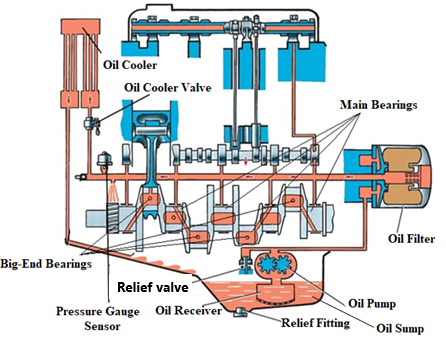 Ngày kiểm duyệt: 15/6/2022Ngày biên soạn: 15/6/2022Trưởng Khoa/Bộ môn kiểm duyệt đề thi:PGS TS Lê Hữu SơnGiảng viên biên soạn đề thiPGS TS Lê Hữu Sơn